            ҠАРАР                                     №62                                РЕШЕНИЕ11 февраль 2021 йыл                                                         11 февраля 2021 годаОб утверждении Соглашения о расторжении соглашения о взаимодействии комитета по управлению собственностью Министерства земельных и имущественных отношений Республики Башкортостан по Кугарчинскому району и сельским поселением Тляумбетовский сельсовет муниципального района Кугарчинский район Республики Башкортостан по вопросам управления и распоряжения имуществом утвержденного Решением Совета сельского поселения Тляумбетовский сельсовет муниципального района Кугарчинский район Республики Башкортостан от «16» августа 2010 года № 74Совет сельского поселения Тляумбетовский сельсовет муниципального района Кугарчинский район Республики БашкортостанР Е Ш И Л:1. Утвердить Соглашение о расторжении соглашения о взаимодействии комитета по управлению собственностью Министерства земельных и имущественных отношений Республики Башкортостан по Кугарчинскому району и сельским поселением Тляумбетовский сельсовет муниципального района Кугарчинский район Республики Башкортостан по вопросам управления и распоряжения имуществом утвержденного Решением Совета сельского поселения Тляумбетовский сельсовет муниципального района Кугарчинский район Республики Башкортостан от «16» августа 2010 года № 74.2. Настоящее решение разместить на официальном сайте и информационном стенде в здании Администрации сельского поселения Тляумбетовский сельсовет муниципального района Кугарчинский район Республики Башкортостан.3. Настоящее решение вступает в силу со дня его подписания.Глава сельского поселенияТляумбетовский сельсоветмуниципального района Кугарчинский район Республики Башкортостан				        Абдрахимов З.Р.    Соглашение о расторжении соглашения о взаимодействии Комитета по управлению собственностью Министерства земельных и имущественных отношений Республики Башкортостан по Кугарчинскому району и сельским поселением Тляумбетовский сельсовет муниципального района Кугарчинский район Республики Башкортостан по вопросам управления и распоряжения имуществом утвержденного Решением Совета сельского поселения Тляумбетовскийсельсовет муниципального района Кугарчинский район Республики Башкортостан от «16» августа 2010 года № 74д.  Таваканово					от «11» февраля 2021 годаМы, нижеподписавшиеся, сельское поселение Тляумбетовский сельсовет муниципального района Кугарчинский район Республики Башкортостан в лице главы сельского поселения Абдрахимова Зуваира Рахматовича действующего на основании Устава сельского поселения, именуемое в дальнейшем «Сельское поселение», с одной стороны, и Комитет по управлению собственностью Минземимущества Республики Башкортостан по Кугарчинскому району в лице исполняющего обязанности председателя Байгускарова Рашита Закировича действующего на основании Положения именуемые в дальнейшем «Стороны» заключили настоящее соглашение о нижеследующем: Соглашение о взаимодействии Комитета по управлению собственностью Министерства земельных и имущественных отношений Республики Башкортостан по Кугарчинскому району и сельским поселением Тляумбетовский сельсовет муниципального района Кугарчинский район Республики Башкортостан по вопросам управления и распоряжения имуществом утвержденного Решением Совета сельского поселения Тляумбетовский сельсовет муниципального района Кугарчинский район Республики Башкортостан от «16» августа2010 года № 74 на основании подпункта 1 пункта 3.2 Соглашения расторгнут по соглашению сторон.Все обязательства сторон по Соглашению прекращаются со дня его подписания. Настоящее Соглашение составлено в двух экземплярах, имеющее равную юридическую силу, по одному экземпляру для каждой из сторон.  Подписи сторон:Башҡортостан РеспубликАһыКүгәрСен районымуниципаль районыныңТЕЛәүЕМБәТ АУЫЛ  советыауыл Биләмәһе СОВЕТЫ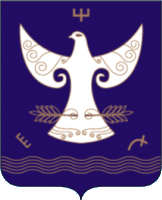  РЕСПУБЛИКА БАШКОРТОСТАНСОВЕТсельского поселенияТЛЯУМБЕТОВСКИЙ сельсоветмуниципального районаКугарчинский район453334, Күгәрсен районы,Тәүәкән ауылы,Сәнкем урамы,4Тел. 2-37-99, факс  2-37-56E-mail:  adm.ishakova@mail.ru453334, Кугарчинский районд. Тавакановоул. Сэнкем, 4Тел. 2-37-99, факс  2-37-56          E-mail:  adm.ishakova@mail.ruПриложение № 1 к решению Совета сельского поселения Тляумбетовский сельсовет муниципального района Кугарчинский район Республики Башкортостанот «11» февраля 2021 года № 62Глава сельского поселенияТляумбетовский сельсоветмуниципального района Кугарчинский район Республики Башкортостан_________З.Р.Абдрахимов                            М.П.Исполняющий обязанностипредседателя Комитета по   управлению собственностью Министерства земельных и имущественных отношений Республики Башкортостан по Кугарчинскому район_______________ Р.З. БайгускаровМ.П.